  wordwall.net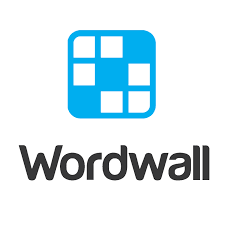 Aktivitātes izveidošana:Izveido profilu – Sign UpIzveido jaunu uzdevumu – Create ActivityIzvēlies uzdevuma veidu/veidni (Pick a template) – Wordsearch / burtu jūklisIzveido nosaukumu – Acitivity TitleIzvēlies « ar pavedieniem» -  With cluesKolonā «Word» (vārds) ieraksti burtu jūklī meklējamos vārdus (kopā 5)Pievieno jaunu vārdu – + Add a new wordKolonā «Clue» (pavediens) ievieto atbilstošus attēlus vai aprakstus, vai abusLai pievienotu attēlu, uzspied uz attēla ikonas kolonas «Clue» logāIeraksti nepieciešamo vārdu ailē Search for images... un izvēlies attēlus (vārdus var rakstīt latviešu valodā, bet tad piedāvājums būs mazāks, ieteicams rakstīt angļu valodā)Kad vārdi ir ierakstīti un attēli atrasti – DoneAktivitātes publiskošana, adreses sūtīšana skolēniem:Zem gatavas aktivitātes – ShareIzvēlies, ar ko dalīsies, - ar citiem skolotājiem (Other teachers) vai skolēniem (My students)Ja dalies ar skolotājiem – Make Public – Publish – Copy link (nokopē adresi, ja vajag) - DoneJa dalies ar skolēniem – Set Assignment – Start – Copy link (nokopē adresi un nosūti skolēniem) – DoneKad skolēni ir izpildījuši, rezultātus var aplūkot My Results (lapas augšā, blakus zilajai pogai Create Activity)Veidnes mainīšana:Blakus labajā pusē gatavajai aktivitātei – Switch template – Show allJa jauno veidni grib rediģēt, tad pēc maiņas zem aktiviātātes – Edit Content – Duplicate then edit as .. – aktivitāte tiks nokopēta un pārveidota jaunajā veidnē, kuru varēs rediģēt, neveicot izmaiņas sākuma aktivitātē*Ne visām izveidotājām aktivitātēm “der” visas veidnes, vienmēr pārbaudi, vai pārveidotajā aktivitātē ir redzama visa nepieciešamā informācijaDarba lapu printēšana:Blakus labajā pusē gatavajai aktivitātei (zem switch template un multiplayer) – Printables PDF – Show allIzvēlies, kuru aktivitātes veidni vēlies printēt un uzspied – izvēlies tikai no PRINTABLES Pēc tam var printēt uzreiz Print vai arī vēl lejuplādēt datorā un tad printēt DownloadVisas izveidotās aktivitātes var apskatīt My Activities (lapas augšā)